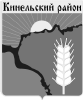     Собрание представителей муниципального района Кинельский Самарской области____________________________________________________РЕШЕНИЕ№ 267                                                                                   24 ноября 2022 г.       «О внесении изменений в Положение «О системе оплаты и стимулирования труда муниципальных служащих»,утвержденного решением Собранияпредставителей муниципального районаКинельский от 04.03.2008 г. № 244»Руководствуясь Трудовым кодексом Российской Федерации, Федеральным законом от 06.10.2003 г. № 131 «Об общих принципах местного самоуправления в Российской Федерации» и Законом Самарской области от 09.10.2007 г. № 96-ГД «О муниципальной службе в Самарской области», в целях приведения в соответствии должностных окладов муниципальных служащих муниципального района Кинельский, Собрание представителей муниципального района Кинельскийрешило:1. Внести в Положение «О системе оплаты и стимулирования труда муниципальных служащих», утвержденного решением Собрания представителей муниципального района Кинельский № 244 от 04.03.2008 г. следующие изменения:1.1. Пункт 3.1. Положения  изложить в новой редакции:«Пункт 3.1. Должностные оклады муниципальных служащих устанавливаются уполномоченным должностным лицом в соответствии с занимаемыми ими должностями муниципальных служащих. Размеры должностных окладов муниципальных служащих устанавливаются в процентном отношении к должностному окладу главы муниципального района Кинельский Самарской области в соответствии с Приложением к настоящему Положению.Размеры должностных окладов муниципальных служащих в органах местного самоуправления муниципального района Кинельский увеличиваются (индексируются) в соответствии постановлением главы муниципального района Кинельский Самарской области с учетом уровня инфляции (потребительских цен).Оплата труда муниципальных служащих, не может быть ниже установленного федеральным законом минимального размера оплаты труда.Установить, что размеры должностных окладов, установленных настоящим Положением, подлежат округлению: менее 50 копеек не учитывается, 50 копеек и более округляется до полного рубля.»2. Официально опубликовать данное решение в газете «Междуречье» и разместить на официальном сайте администрации муниципального района Кинельский в информационно-телекоммуникационной сети Интернет (kinel.ru) в подразделе «Нормативно правовые акты» раздела «Документы».3. Настоящее решение вступает в силу с 01.01.2023 года.И. о. главы муниципального                                                    района Кинельский                                                          А. А. МецкерПредседатель Собранияпредставителей муниципальногорайона Кинельский                                                            Ю.Д. Плотников                                   Борисова Е.А. (8 84663) 21050Рассылка: Администрация муниципального района Кинельский – 1 экз., отдел экономики - 1 экз., управление финансами администрации района – 1 экз., прокуратура - 1 экз., газета "Междуречье" - 1 экз.